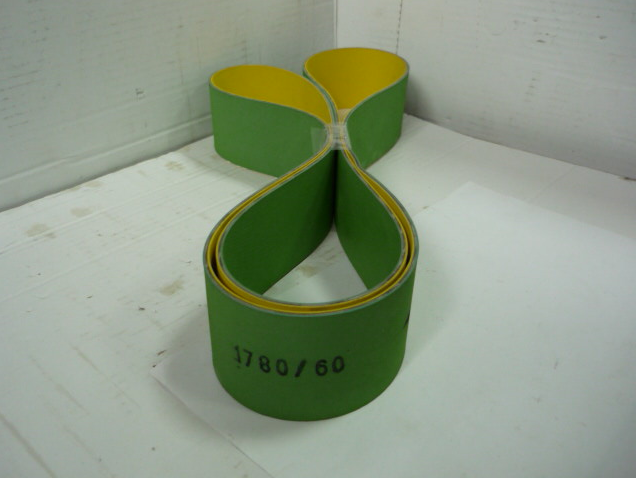 Код из 1САртикулНаименование/ Бренд/ПоставщикГабариты,Д*Ш*ВммМасса,грМатериалМесто установки/НазначениеF0066825Ремень плоский, беск. 60*1780*3mmL=1780W=60H=3ПолиуретанЧетырехсторонние станки/привод шпинделяF0066825L=1780W=60H=3ПолиуретанЧетырехсторонние станки/привод шпинделяF0066825РоссияL=1780W=60H=3ПолиуретанЧетырехсторонние станки/привод шпинделя